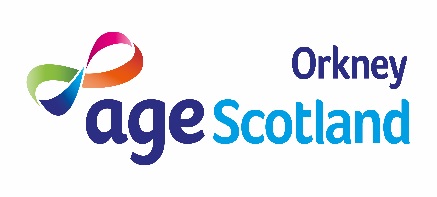 Annual Subscription Cost £15 per year, renewable on 1st AprilApplicant InformationApplicant InformationApplicant InformationNameAddressPostcodePhonee-mailPlease tick if you wish to receive all future correspondence by e-mail Please tick if you wish to receive all future correspondence by e-mail Which service(s) you would like to use?Which service(s) you would like to use?How you would like to pay?How you would like to pay?Here2HelpStanding orderHere2CareBACSPodiatryChequeGood Day CallsCashSubscription onlyDonation (optional)SignatureDate